Amazing FactSnowmenNo one really knows when the first snowman was made, but the first photograph of a snowman was taken in 1953.Christmas ChallengeCan you follow the instructions to create your own snowman?InstructionsDraw two triangular eyes onto your snowman.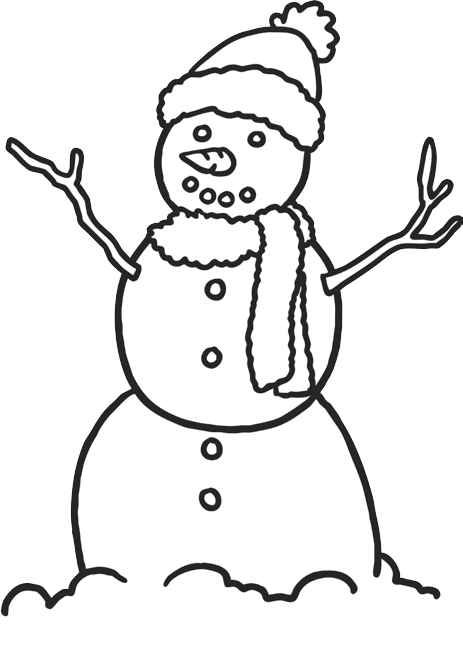 Colour the left eye in blue.Colour the right eye in green.Draw a black circle as a nose.Draw five small black circles to make his mouth.Draw five buttons down the snowman’s tummy.Colour the middle button in red.Colour the top button in yellow.Colour the bottom button in purple.Colour the other two buttons in orange.Draw a hat on the snowman’s head and colour it in using red and green stripes.Draw two arms on the snowman and colour them in brown.My Snowman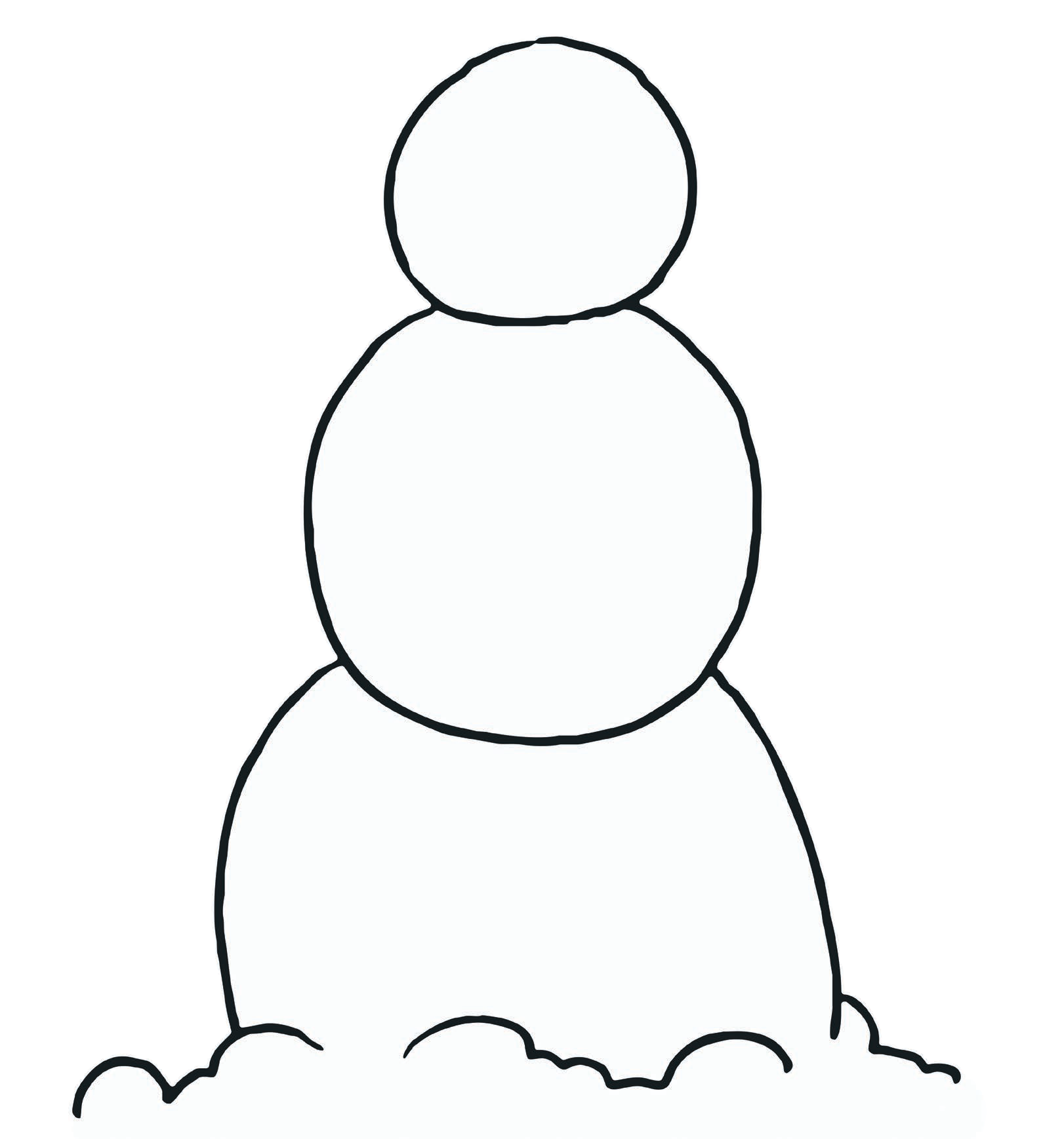 